Supplementary data:Table S1. Sequence of the primers45 cycles were applied for all primers Tm= 64.9 +41*(yG+zC-16.4)/(wA+xT+yG+zC)Ta of each primer:  Ta = 0.3 x Tm(primer) + 0.7 Tm (product) – 14.9 Table S2.  Bayesian hierarchical linear model estimations table for climibing assay based on the median of posterior sampling for each model parameters.  * Highest posterior density (HPD) interval a Bayesian Credible Intervals that is estimated based on the quantile of Posterior distribution of each parameter. Table S3. Independed-sample t-test out put for climbing assay *p value less than 0.05, ** p value less than 0.01, *** p value less than 0.001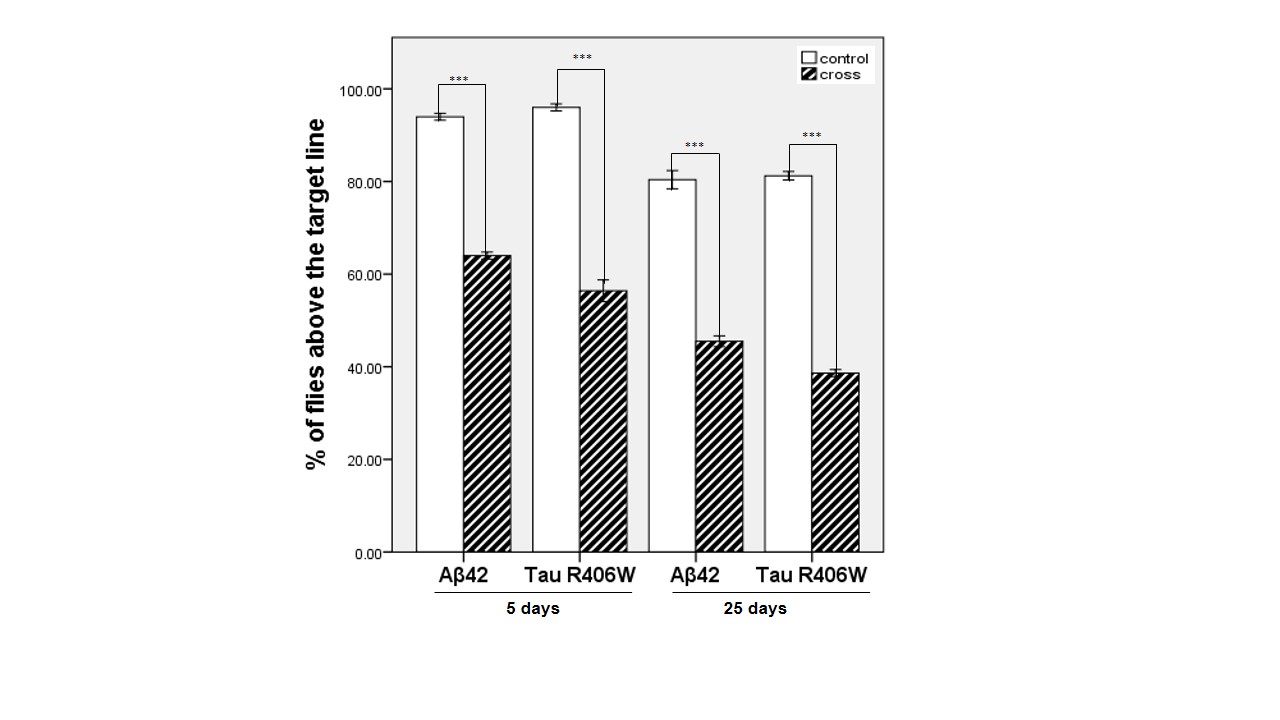 Figure S1: Significant decrease in the climbing ability was observed in 5 and 25-day old flies expressing Aβ42 or Tau R406W. *p value less than 0.05, ** p value less than 0.01, *** p value less than 0.001Table S4.  Bayesian hierarchical linear model estimations table for genes expression based on the median of posterior sampling for each model parameters.Table S5. Independed-sample t-test out put for the levels of  Hook gene expression Table S6. Independed-sample t-test out put for the levels of Atg6 gene expression Table S7. Independed-sample t-test out put for the levels of Atg8 gene expression Table S8. Independed-sample t-test out put for the levels of Cathepsin D gene expression 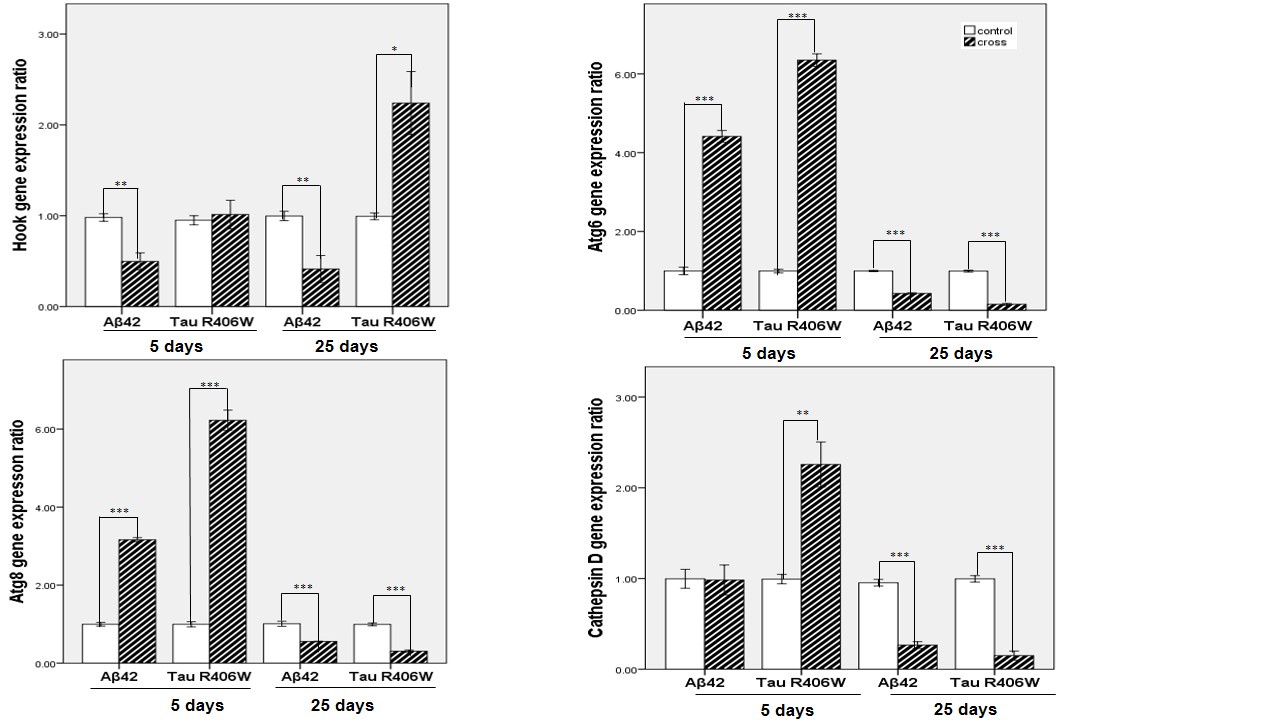 Figure S2: Fold change analysis for autophagy gene expressions in Aβ42 Tau R406W expressing flies. *p value less than 0.05, ** p value less than 0.01, *** p value less than 0.001Gene name  Forward  primersReverse primersBasic Tm1(°C)Ta2(°C)Ta(°C)cDNA (ng)RPL32TGCTAAGCTGTCGCACAAATGGCTGTTCGATCCGTAACCGATGTTGGGF:57.1R:59.3F: 58.79R:59.455750HookCGCATTCTTTCCCTGTCGCATGGAGTGTCTTTTGTTCATTTAGCF:54.4R:51.7F: 54.13R:53.325975Atg6GGAGTTATCTTTGCCCATCTAGAGTCCGTAAGCCTGTF:48.9R:48.0F: 56.4R:56.136150Atg8GGTGATTTGGACAAGAAGAAGTATCCTCGTGATGTTCCTGGTACGAF:51.7  R:57.1 F: 58.92R:60.546150Cathepsin DATCATCGGTGGTCAGTATGTAGAATATAGTCCTTGCCCTGCF:49.7R:52.4F: 55.17R:56.056150Model Parametersn_effRhatmeansdHPD 2.5%HPD97.5%(Intercept)4401180.40.878.782groupT406526110.81.1-1.53.1tm5 Days4848113.61.211.215.8group Aβ42: subgroupCross50921-34.81.2-37.1-32.4group Tau R406W: subgroupCross62151-42.51.1-44.7-40.2group Tau R406W:tm5 Days555011.21.6-2.14.5group Aβ42: subgroupCross:tm5 Days586014.91.61.68.1group Tau R406W: subgroupCross:tm5 Days7556131.6-0.36.1sigma288211.40.30.92.1Flies typesMean difference (control-cross)P valueStandard Errors difference (control-cross)Fold changeAβ42 5days29.67≥0.0010.530.32Tau R406W 5 days39.59≥0.0011.230.42Aβ42 25 days34.9≥0.0011.140.44Tau R406W 25 days42.6≥0.0010.590.53Model Parametersn_effRhatmeansd2.5%97.5%(Intercept)22151100.91group Tau R406W2111100.1-0.10.2tm5 Days2070100.1-0.10.2geneAtg8238810.10.100.2geneAtg62570100.1-0.10.1geneHook2408100.1-0.10.2group Aβ42: subgroupCross23371-0.70.1-0.8-0.6group Tau R406W: subgroupCross28631-0.90.1-1-0.7group Tau R406W: tm5 Days2001100.1-0.20.1group Tau R406W: geneAtg824311-0.10.1-0.20.1group Tau R406W: geneAtg62464100.1-0.20.1group Tau R406W: geneHook2337100.1-0.20.1tm5 Days: geneAtg823651-0.10.1-0.20.1tm5 Days: geneAtg62526100.1-0.20.1tm5 Days:geneHook24081-0.10.1-0.20.1group Aβ42: subgroupCross:tm5 Days210910.60.10.50.8group Tau R406W: subgroupCross:tm5 Days280012.10.11.92.2group Aβ42: subgroupCross: geneAtg8262410.20.10.10.4group Tau R406W: subgroupCross: geneAtg8337510.20.100.3group Aβ42: subgroupCross: geneAtg6253910.10.100.3group Tau R406W: subgroupCross: geneAtg63493100.1-0.10.2group Aβ42: subgroupCross:geneHook2631100.1-0.10.2group Tau R406W: subgroupCross:geneHook332512.20.12.12.4group Tau R406W: tm5 Days: geneAtg8244610.10.1-0.20.3group Tau R406W: tm5 Days: geneAtg62485100.1-0.20.3group Tau R406W: tm5 Days:geneHook2418100.1-0.20.2group Aβ42: subgroupCross:tm5 Days: geneAtg82403120.11.82.2group Tau R406W: subgroupCross:tm5 Days: geneAtg8332513.90.13.64.1group Aβ42: subgroupCross:tm5 Days: geneAtg6243113.40.13.13.6group Tau R406W: subgroupCross:tm5 Days: geneAtg6339314.10.13.94.3group Aβ42: subgroupCross:tm5 Days:geneHook26011-0.50.1-0.7-0.3group Tau R406W: subgroupCross:tm5 Days:geneHook32241-3.40.1-3.6-3.2sigma252810.100.10.1mean_PPD1020111.401.41.4log-posterior1360150.68.43365.7Flies typesMean difference (control-cross)P valueStandard Errors difference (control-cross)FoldchangeAβ42 5days0.4830.0010.050.5Tau R406W 5 days-0.0660.4850.0801.06Aβ42 25 days0.5830.0020.0780.59Tau R406W 25 days-1.24	0.0180.1742.26Flies typesMean difference (control-cross)P valueStandard Errors difference (control-cross)FoldchangeAβ42 5days-3.41≥0.0010.0904.45Tau R406W 5 days-5.35≥0.0010.0826.31Aβ42 25 days0.57≥0.0010.0120.58Tau R406W 25 days0.83≥0.0010.0160.84Flies typesMean difference (control-cross)P valueStandard Errors difference (control-cross)FoldchangeAβ42 5days-2.16≥0.0010.0353.15Tau R406W 5 days-5.23≥0.0010.126.28Aβ42 25 days0.45≥0.0010. 0320.45Tau R406W 25 days0.68≥0.0010.0230.70Flies typesMean difference (control-cross)P valueStandard Errors difference (control-cross)FoldchangeAβ42 5days0.0130.890.0970.03Tau R406W 5 days-1.260.0070.132.24Aβ42 25 days0.68≥0.0010.0260.74Tau R406W 25 days0.84≥0.0010.030.85